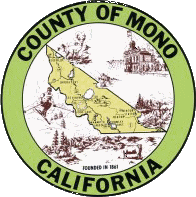 AGENDAJUVENILE JUSTICE COORDINATING COUNCILSTATE OF CALIFORNIAMEETING LOCATION: Teleconference and Dana Room, Mammoth Lakes Civic CenterRegular MeetingAugust 18, 20213:00 p.m. – 4:00 p.m.TELECONFERENCE LOCATIONS:1)	If a member of the public wishes to attend by teleconference, it must be set up prior to the meeting date by contacting Karin Humiston at 760-932-5570.2)	TELECONFERENCE INFORMATION: As authorized by Governor Newsom’s Executive Order, N-29-20, dated March 17, 2020, the meeting will be held via teleconferencing with members of the Council attending from separate remote locations.  This altered format is in observance of recent recommendations by local officials that certain precautions be taken, including social distancing, to address the threat of COVID-19.Council Members may participate from a teleconference location.  Note: Members of the public may attend the open-session portion of the meeting from a teleconference location and may address the Council during any one of the opportunities provided on the agenda under Opportunity for the Public to address the Council.NOTE: In compliance with the Americans with Disabilities Act if you need special assistance to participate in this meeting, please contact Karin Humiston at (760) 932-5570. Notification 48 hours prior to the meeting will enable the County to make reasonable arrangements to ensure accessibility to this meeting (see 42 USCS 12132, 28CFR 35.130).Full agenda packets are available for the public to review in the Probation Office (57 Bryant Street, Bridgeport, CA 93517). Any writing distributed less than 72 hours prior to the meeting will be available for public inspection in the Probation Office (57 Bryant Street, Bridgeport, CA 93517). ON THE WEB: You can view the upcoming agenda at http://monocounty.ca.gov. If you would like to receive an automatic copy of this agenda by email, please contact Probation at (760) 932-5570 and request to be added to the agenda distribution list.PUBLIC MAY COMMENT ON AGENDA ITEMS AT THE TIME THE ITEM IS HEARD.	3:00 PM	Call meeting to Order		1.	Opportunity for the Public to Address the CouncilOn items of public interest that are within the subject matter jurisdiction of the Council. (Speakers may be limited in speaking time dependent upon the press of business and number of persons wishing to address the Council.)	2.	Minutes: July 21, 2021	a.  Approval of the minutes of the JJCC meeting held on July 21, 2021 Recommended Action: Approve the minutes of the JJCC meeting held on July 21, 20213.	Juvenile Justice Coordinating Council Bylaws – Officer SelectionApprove the Officers selected pursuant to Article 3 of the JJCC Bylaws.Recommended Action:  Approve the Vice Chair and Secretary Officer Appointments4.	Chair Updates:Mammoth High School STEM and activity room for Afterschool ProgramDiscussion of SubcommitteeAdjourn:  4:00 p.m.Juvenile Justice Coordinating CouncilKarin Humiston, Chair, ProbationDave Anderson, Deputy District AttorneyJeremy Ibrahim, Public DefenderStephanie Chavez, Sheriff’s OfficeBob Gardner, Board of SupervisorKathy Peterson, Social ServicesAdriana Niculescu, Behavioral HealthDaniel Hansen, Mammoth Lakes Police DepartmentShana Stapp, Mono County Office of EducationBen Ryerson, At Large Community RepresentativeSusi Bains, Non-profit